Fight against COVID-19Sanitation and Spraying of Disinfectants in Shopian TownInitiative By Municipal Council Shopian,Department of Housing & Urban Development,UT of Jammu & KashmirSanitation and spraying of disinfectants in public places of Shopian Town. The sanitation drive is regularly being done by the MC Shopian.  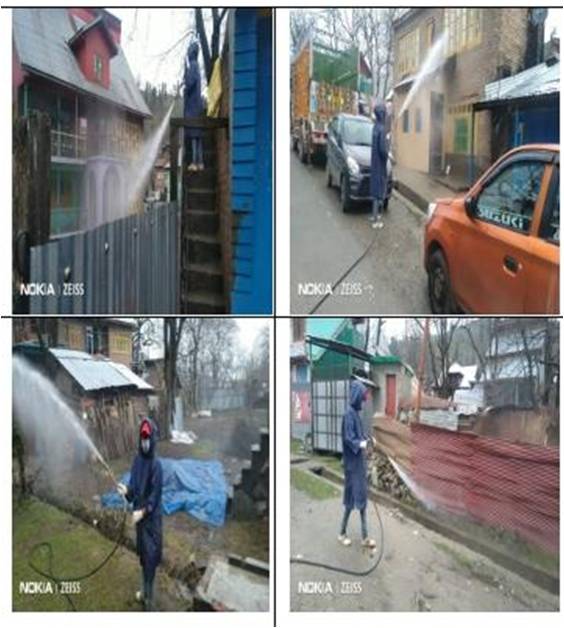 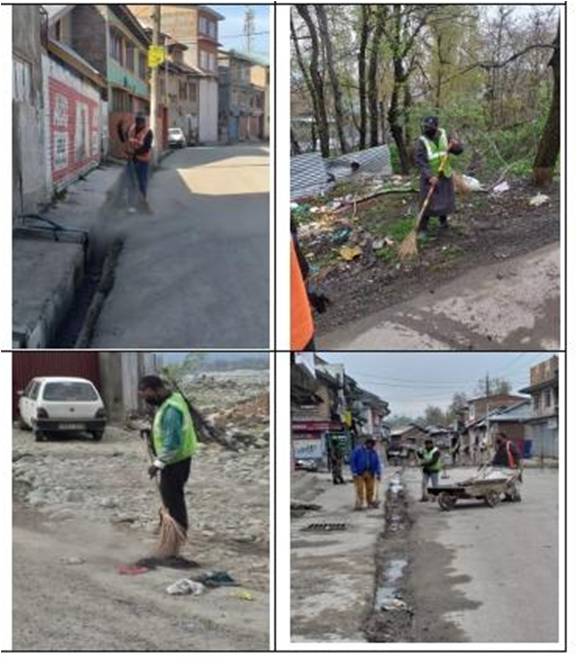 